Přišlo jaro se sluníčkem,zem otvírá zlatým klíčkem.Všechno se raduje, zpívá a notuje, jaro vítáme.VÍTÁME JAROVe středu 20.3. v 10:00budeme s dětmi vynášet Morenu.Půjdeme k řece, kde společnou básničkoua písničkami přivítáme jaro.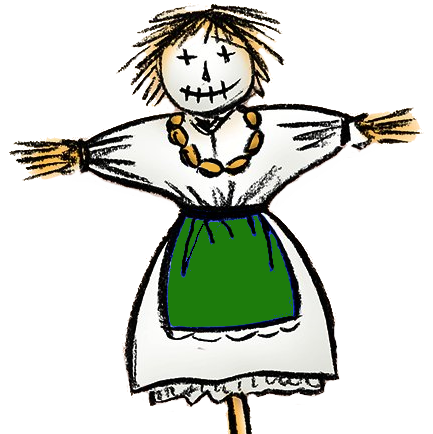 